臺南市公立麻豆區北勢國民小學104學年度第1學期五年級課程進度總表臺南市公立麻豆區北勢國民小學104學年度第2學期五年級課程進度總表週次日期學校行事彈性學習（5）彈性學習（5）彈性學習（5）彈性學習（5）彈性學習（5）彈性節數合計學習領域節數合計學習領域教學進度（27）學習領域教學進度（27）學習領域教學進度（27）學習領域教學進度（27）學習領域教學進度（27）學習領域教學進度（27）學習領域教學進度（27）學習領域教學進度（27）學習領域教學進度（27）備註備註週次日期學校行事學校行事及學年課程活動（1） 彈性電腦(1)彈性音樂(1)補救國語(1)補救數學(1)彈性節數合計學習領域節數合計語文領域（8）語文領域（8）語文領域（8）數學（4）【南一】社會領域（3）【翰林】藝術與人文領域（3）【康軒】自然與生活科技領域（3）【翰林】健康與體育（3）【康軒】綜合活動（3）【翰林】學校本位課程其它週次日期學校行事學校行事及學年課程活動（1） 彈性電腦(1)彈性音樂(1)補救國語(1)補救數學(1)彈性節數合計學習領域節數合計本國語（5）【南一】本土語（1）【真平】英語（2）【康軒】數學（4）【南一】社會領域（3）【翰林】藝術與人文領域（3）【康軒】自然與生活科技領域（3）【翰林】健康與體育（3）【康軒】綜合活動（3）【翰林】學校本位課程其它一8/31-9/5(8/31-9/4)友善校園週友善校園（1）我是網頁高手（1）一、真善美的旋律1-1舒伯特之歌（1）第一單元擁抱海洋第一課海洋印象（1）單元1乘法和除法
（1）527第一單元擁抱海洋第一課海洋印象（5）一、行行出狀元1.阿和人人褒（1）Lesson 1 He Is Smart（2）單元1乘法和除法（4）
第一單元嗨！臺灣你好第一課認識我們的家園（3）一、真善美的旋律1-1舒伯特之歌三、一起來畫漫畫3-1漫畫學習教室五、Give Me Five5-1千變萬化的手（3）一、觀測太陽1.一天中太陽位置的變化（3）一、球類運動和游泳1-1樂樂棒球（3）第一單元嶄新的我活動一環境新鮮事（3）二9/6-9/12身高體重視力檢查（1）我是網頁高手（1）一、真善美的旋律1-1舒伯特之歌（1）第一單元擁抱海洋第二課護送螃蟹過馬路（1）單元1乘法和除法
（1）527第一單元擁抱海洋第二課護送螃蟹過馬路（5）一、行行出狀元1.阿和人人褒（1）Lesson 1 He Is Smart（2）單元1乘法和除法
（4）第一單元嗨！臺灣你好第一課認識我們的家園（3）社會補充教材(2)一、真善美的旋律1-1舒伯特之歌三、一起來畫漫畫3-1漫畫學習教室五、Give Me Five5-1千變萬化的手（3）一、觀測太陽1.一天中太陽位置的變化（3）一、球類運動和游泳1-1樂樂棒球（3）第一單元嶄新的我活動二環境適應面面觀（3）三9/13-9/19 (18)班級親師會暨親職教育19:00-20:30家庭教育(1)我是網頁高手（1）一、真善美的旋律1-1舒伯特之歌（1）第一單元擁抱海洋第三課海洋朝聖者（1）單元2
因數和倍數（1）527第一單元擁抱海洋第三課海洋朝聖者（5）海洋教育(3)一、行行出狀元1.阿和人人褒（1）Lesson 1 He Is Smart（2）單元2
因數和倍數（4）第一單元嗨！臺灣你好第二課 海洋中的家園（3）資訊教育(2)一、真善美的旋律1-1舒伯特之歌三、一起來畫漫畫3-1漫畫學習教室五、Give Me Five5-1千變萬化的手（3）一、觀測太陽2.一年中太陽位置的變化（3）一、球類運動和游泳1-2足下乾坤（3）第一單元嶄新的我活動二環境適應面面觀（3）生涯發展教育(3)四9/20-9/26家庭教育(1)我是網頁高手（1）一、真善美的旋律1-1舒伯特之歌（1）語文天地一（1）單元2
因數和倍數（1）527語文天地一（5）一、行行出狀元2.阿伯欲賣餅（1）Lesson 2 I Feel SadCulture & Festivals：Happy Moon Festival! （2）單元2
因數和倍數（4）第一單元嗨！臺灣你好第二課 海洋中的家園（3）一、真善美的旋律1-1舒伯特之歌三、一起來畫漫畫3-1漫畫學習教室五、Give Me Five5-2雙手組合變化多（3）一、觀測太陽2.一年中太陽位置的變化（3）一、球類運動和游泳1-2足下乾坤、1-3穩紮穩打（3）第二單元多元的角色活動一我和我的角色（3）五9/27-10/03（星期一）：中秋節補假拈花惹草（1）一、真善美的旋律1-2電影主題曲（1）閱讀列車鬼頭刀（1）單元3
多邊形（1）421閱讀列車鬼頭刀（4）一、行行出狀元2.阿伯欲賣餅（1）Lesson 2 I Feel Sad（2）單元3
多邊形（3）第二單元 臺灣的自然環境第一課 山海之歌（1）一、真善美的旋律1-2電影主題曲三、一起來畫漫畫3-1漫畫學習教室五、Give Me Five5-2雙手組合變化多（3）一、觀測太陽3.太陽與生活（2）一、球類運動和游泳1-3穩紮穩打、1-4捷泳（2）第二單元多元的角色活動二角色新發現（3）家政教育(2)六10/04-10/10（星期五）：國慶日補假拈花惹草（1）一、真善美的旋律1-2電影主題曲（1）第二單元品格天地第四課做人做事做長久（1）單元3
多邊形（1）421第二單元品格天地第四課做人做事做長久（4）孝道教育(2)一、行行出狀元2.阿伯欲賣餅（1）Lesson 2 I Feel Sad（1）單元3
多邊形（3）第二單元 臺灣的自然環境第一課 山海之歌（2）一、真善美的旋律1-2電影主題曲三、一起來畫漫畫3-2 動手畫漫畫五、Give Me Five5-2雙手組合變化多（3）二、植物的奧祕1.植物的構造和功能（3）一、球類運動和游泳1-4捷泳（1）第二單元多元的角色活動二角色新發現（3）七10/11-10/17家庭教育(1)拈花惹草（1）一、真善美的旋律1-2電影主題曲（1）第二單元品格天地第五課孔雀錯了（1）單元4擴分、約分和通分（1）527第二單元品格天地第五課孔雀錯了（5）一、行行出狀元2.阿伯欲賣餅（1）Review 1（2）單元4擴分、約分和通分（4）第二單元 臺灣的自然環境第二課 氣候變奏曲（3）一、真善美的旋律1-2電影主題曲三、一起來畫漫畫3-2 動手畫漫畫五、Give Me Five5-2雙手組合變化多（3）二、植物的奧祕1.植物的構造和功能（3）二、安全新生活2-1事故傷害放大鏡（3）第二單元多元的角色活動三做好我自己（3）八10/18-10/24家暴防制(1)網際網路任我遊（1）一、真善美的旋律1-3 笛聲飛揚（1）第二單元品格天地第六課折箭（1）單元5
線對稱圖形（1）527第二單元品格天地第六課折箭（5）二、臺灣真正好3.公園（1）Review 1（2）單元5
線對稱圖形（4）第二單元 臺灣的自然環境第三課 生活的泉源（3）一、真善美的旋律1-3 笛聲飛揚三、一起來畫漫畫3-2 動手畫漫畫五、Give Me Five5-3掌中乾坤二、植物的奧祕1.植物的構造和功能（3）二、安全新生活2-2平安去郊遊、2-3家庭休閒活動日（3）交通安全教育(2)第二單元多元的角色活動三做好我自己（3）品德教育(2) 九10/25-10/31家暴防制(1)網際網路任我遊（1）一、真善美的旋律1-3 笛聲飛揚（1）第二單元品格天地第七課服務人群（1）單元5
線對稱圖形（1）527第二單元品格天地第七課服務人群（5）二、臺灣真正好3.公園（1）Lesson 3 What Day Is Today? （2）單元5
線對稱圖形（4）第三單元 臺灣遠古的故事第一課 追尋臺灣遠古行（3）一、真善美的旋律1-3 笛聲飛揚四、光影追捕手4-1 美麗新世界五、Give Me Five5-3掌中乾坤（3）二、植物的奧祕2.植物的繁殖（3）三、田徑跑跳接3-1跑跳變化多（3）第二單元多元的角色活動三做好我自己（3）廉政誠信(3)十11/01-11/07第一次定期評量： 11月5日~6日家暴防制(1)網際網路任我遊（1）二、歡樂的節慶2-1廟會（1）語文天地二（1）加油小站一（1）527語文天地二（5）二、臺灣真正好3.公園（1）Lesson 3 What Day Is Today? 【第一次評量週】（2）加油小站一（4）第三單元 臺灣遠古的故事第一課 追尋臺灣遠古行（3）二、歡樂的節慶2-1廟會四、光影追捕手4-2補光捉影五、Give Me Five5-3掌中乾坤（3）二、植物的奧祕3.植物的特徵和分類（3）三、田徑跑跳接3-2接力大贏家（3）第三單元 人際高峰會活動一特質面面觀（3）人權教育(2)十一11/08-11/14(10)戶外教育戶外教育(1)檔案乾坤大挪移（1）二、歡樂的節慶2-1廟會（1）第三單元作家風華第八課漫遊詩情（1）單元6
異分母分數的加減（1）527第三單元作家風華第八課漫遊詩情（5）二、臺灣真正好4.臺灣風景上蓋讚（1）Lesson 3 What Day Is Today? （2）單元6
異分母分數的加減（4）第三單元 臺灣遠古的故事第二課悠遊臺灣史前行（3）二、歡樂的節慶2-1廟會四、光影追捕手4-2補光捉影五、Give Me Five5-3掌中乾坤（3）三、熱對物質的影響1.物質受熱後的變化（3）三、田徑跑跳接3-3跳高有妙招（3）第三單元 人際高峰會活動一特質面面觀（3）性平教育(3)十二11/15-11/21生命教育(1)檔案乾坤大挪移（1）二、歡樂的節慶2-1廟會（1）第三單元作家風華第九課我的書齋（1）單元6
異分母分數的加減（1）527第三單元作家風華第九課我的書齋（5）二、臺灣真正好4.臺灣風景上蓋讚（1）Lesson 4 Who Is Talking? （2）單元6
異分母分數的加減（4）第三單元 臺灣遠古的故事第三課探訪臺灣原住民（3）二、歡樂的節慶2-1廟會四、光影追捕手4-2補光捉影五、Give Me Five5-3掌中乾坤（3）三、熱對物質的影響1.物質受熱後的變化（3）四、做自己 愛自己4-1獨特的自己（3）第三單元 人際高峰會活動二有效溝通（3）十三11/22-11/28生命教育(1)檔案乾坤大挪移（1）二、歡樂的節慶2-1廟會（1）第三單元作家風華第十課耶誕禮物（1）單元7
整數四則計算（1）527第三單元作家風華第十課耶誕禮物（5）二、臺灣真正好4.臺灣風景上蓋讚（1）Lesson 4 Who Is Talking? （2）單元7
整數四則計算（4）第三單元 臺灣遠古的故事第三課探訪臺灣原住民（3）二、歡樂的節慶2-1廟會四、光影追捕手4-2補光捉影五、Give Me Five5-3掌中乾坤（3）三、熱對物質的影響2.熱的傳播（3）四、做自己 愛自己4-2珍愛自己（3）第三單元 人際高峰會活動二有效溝通（3）十四11/29-12/05環境教育(1)網路秘密大公開（1）二、歡樂的節慶2-1廟會（1）語文天地三（1）單元8
平行四邊形、三角形和梯形的面積（1）527語文天地三（5）二、臺灣真正好4.臺灣風景上蓋讚（1）Lesson 4 Who Is Talking? （2）單元8
平行四邊形、三角形和梯形的面積（4）第四單元大航海時代的臺灣第一課來到福爾摩沙的紅毛人（3）二、歡樂的節慶2-1廟會四、光影追捕手4-2補光捉影五、Give Me Five5-3掌中乾坤（3）三、熱對物質的影響2.熱的傳播（3）四、做自己 愛自己4-2珍愛自己（3）健康促進學校議題(3)第三單元 人際高峰會活動二有效溝通（3）十五12/06-12/12環境教育(1)網路秘密大公開（1）二、歡樂的節慶2-2感恩與祝福（1）閱讀列車秋雨（1）單元8
平行四邊形、三角形和梯形的面積（1）527閱讀列車秋雨（5）三、歡喜過年5.正月調（1）Lesson 5 What Time Do You Go to Bed? （2）單元8
平行四邊形、三角形和梯形的面積（4）第四單元大航海時代的臺灣第二課臺灣的明鄭時期（3）二、歡樂的節慶2-2感恩與祝福四、光影追捕手4-2補光捉影五、Give Me Five5-3掌中乾坤（3）三、熱對物質的影響3.保溫的應用（3）五、舞蹈和踢毽5-1熱情啦啦隊（3）第三單元 人際高峰會活動二有效溝通（3）十六12/13-12/19環境教育(1)網路秘密大公開（1）二、歡樂的節慶2-2感恩與祝福（1）第四單元美的發現第十一課美，是一種感動（1）單元9
時間的乘除（1）
527第四單元美的發現第十一課美，是一種感動（5）三、歡喜過年5.正月調（1）Lesson 5 What Time Do You Go to Bed? （2）單元9
時間的乘除（4）
第五單元唐山過臺灣第一課開墾拓荒建家園（3）二、歡樂的節慶2-2感恩與祝福四、光影追捕手4-2補光捉影五、Give Me Five5-3掌中乾坤（3）四、空氣與燃燒1.氧（3）五、舞蹈和踢毽5-2舞動線條的精靈（3）第四單元多為對方想一想活動一了解與尊重（3）性侵防治(3)十七12/20-12/26全民國防(1)小組讀書報告（1）二、歡樂的節慶2-3笛聲飛揚（1）第四單元美的發現第十二課尋找藝術精靈（1）單元9
時間的乘除
（1）527第四單元美的發現第十二課尋找藝術精靈（5）三、歡喜過年5.正月調（1）Lesson 5 What Time Do You Go to Bed? （2）單元9
時間的乘除（4）
第五單元唐山過臺灣第一課開墾拓荒建家園（3）二、歡樂的節慶2-3笛聲飛揚四、光影追捕手4-2補光捉影五、Give Me Five5-3掌中乾坤（3）四、空氣與燃燒1.氧（3）五、舞蹈和踢毽5-3以色列歡樂舞（3）第四單元多為對方想一想活動一了解與尊重（3）資訊倫理(2)十八12/27-1/02（星期五）：開國紀念日放假全民國防(1)小組讀書報告（1）六、我們的故事6-1 音樂裡的故事（1）第四單元美的發現第十三課維也納音樂家的故居（0）單元10
小數的加減（1）421第四單元美的發現第十三課維也納音樂家的故居（4）俗語、歡喜來過年 ～二九暝（1）Lesson 5 What Time Do You Go to Bed? （1）單元10
小數的加減（3）第五單元唐山過臺灣第二課移墾社會的發展（2）六、我們的故事6-1 音樂裡的故事（3）四、空氣與燃燒2.二氧化碳（3）五、舞蹈和踢毽5-4踢毽樂趣多（1）第四單元多為對方想一想活動一了解與尊重（3）性平教育(3)十九1/03-1/09全民國防(1)小組讀書報告（1）六、我們的故事6-1 音樂裡的故事（1）第四單元美的發現第十四課讀信的藍衣女子（1）單元10
小數的加減（1）527第四單元美的發現第十四課讀信的藍衣女子（5）古詩吟唱～金縷衣、閩南語歌欣賞～天燈（1）Review 2（2）單元10
小數的加減（4）第五單元唐山過臺灣第二課移墾社會的發展（3）六、我們的故事6-2 說個故事真有趣（3）四、空氣與燃燒2.二氧化碳（3）六、健康防護罩6-1當心傳染病（3）食育(2)第四單元多為對方想一想活動二相處之道（3）二十1/10-1/16第二次定期評量： 1月13日~14日藝術與人文(1)五年級教學成果展全班大調查—你是怎麼回家的？（1）六、我們的故事6-1 音樂裡的故事（1）語文天地四（1）加油小站二（1）527語文天地四（5）總複習（1）Review 2 【第二次評量週】（2）加油小站二（4）第六單元臺灣傳統社會與文化的形成第一課傳統社會生活（3）六、我們的故事6-2 說個故事真有趣（3）四、空氣與燃燒3.燃燒與滅火（3）六、健康防護罩6-2醫療服務觀測站（3）第四單元多為對方想一想活動二相處之道（3）二十一1/17-1/20(20)結業式休業式（1）調查—你是怎麼回家的？（1216語文天地四（3）Review 2 （1）加油小站二（3）第六單元臺灣傳統社會與文化的形成第二課傳統文化的展現（2）六、我們的故事6-3 圖畫故事書（2）四、空氣與燃燒3.燃燒與滅火（1）六、健康防護罩6-3醫療消費有一套（1）第四單元多為對方想一想活動二相處之道（3）全學期上課總日數—100日全學期上課總日數—100日實際上課節數1921201920995381002039805862605663全學期應上課總節數全學期應上課總節數全學期應上課總節數637全學期實際上課總節數全學期實際上課總節數全學期實際上課總節數全學期實際上課總節數637637備註備註1.第一學期：自104年8月31日（第1週）至105年1月20日(第21週)休業式，實際上課天數100日。2.重要教育工作請以下列顏色、加框標示：友善校園   家庭教育   家暴防制  性平教育  生命教育  社會補充教材  環境教育  藝術與人文  性侵防治  全民國防 品德教育  交通安全教育  廉政誠信   人權教育   食育  健康促進學校議題  海洋教育 資訊教育  家政教育 生涯發展教育資訊倫理  孝道教育   1.第一學期：自104年8月31日（第1週）至105年1月20日(第21週)休業式，實際上課天數100日。2.重要教育工作請以下列顏色、加框標示：友善校園   家庭教育   家暴防制  性平教育  生命教育  社會補充教材  環境教育  藝術與人文  性侵防治  全民國防 品德教育  交通安全教育  廉政誠信   人權教育   食育  健康促進學校議題  海洋教育 資訊教育  家政教育 生涯發展教育資訊倫理  孝道教育   1.第一學期：自104年8月31日（第1週）至105年1月20日(第21週)休業式，實際上課天數100日。2.重要教育工作請以下列顏色、加框標示：友善校園   家庭教育   家暴防制  性平教育  生命教育  社會補充教材  環境教育  藝術與人文  性侵防治  全民國防 品德教育  交通安全教育  廉政誠信   人權教育   食育  健康促進學校議題  海洋教育 資訊教育  家政教育 生涯發展教育資訊倫理  孝道教育   1.第一學期：自104年8月31日（第1週）至105年1月20日(第21週)休業式，實際上課天數100日。2.重要教育工作請以下列顏色、加框標示：友善校園   家庭教育   家暴防制  性平教育  生命教育  社會補充教材  環境教育  藝術與人文  性侵防治  全民國防 品德教育  交通安全教育  廉政誠信   人權教育   食育  健康促進學校議題  海洋教育 資訊教育  家政教育 生涯發展教育資訊倫理  孝道教育   1.第一學期：自104年8月31日（第1週）至105年1月20日(第21週)休業式，實際上課天數100日。2.重要教育工作請以下列顏色、加框標示：友善校園   家庭教育   家暴防制  性平教育  生命教育  社會補充教材  環境教育  藝術與人文  性侵防治  全民國防 品德教育  交通安全教育  廉政誠信   人權教育   食育  健康促進學校議題  海洋教育 資訊教育  家政教育 生涯發展教育資訊倫理  孝道教育   1.第一學期：自104年8月31日（第1週）至105年1月20日(第21週)休業式，實際上課天數100日。2.重要教育工作請以下列顏色、加框標示：友善校園   家庭教育   家暴防制  性平教育  生命教育  社會補充教材  環境教育  藝術與人文  性侵防治  全民國防 品德教育  交通安全教育  廉政誠信   人權教育   食育  健康促進學校議題  海洋教育 資訊教育  家政教育 生涯發展教育資訊倫理  孝道教育   1.第一學期：自104年8月31日（第1週）至105年1月20日(第21週)休業式，實際上課天數100日。2.重要教育工作請以下列顏色、加框標示：友善校園   家庭教育   家暴防制  性平教育  生命教育  社會補充教材  環境教育  藝術與人文  性侵防治  全民國防 品德教育  交通安全教育  廉政誠信   人權教育   食育  健康促進學校議題  海洋教育 資訊教育  家政教育 生涯發展教育資訊倫理  孝道教育   1.第一學期：自104年8月31日（第1週）至105年1月20日(第21週)休業式，實際上課天數100日。2.重要教育工作請以下列顏色、加框標示：友善校園   家庭教育   家暴防制  性平教育  生命教育  社會補充教材  環境教育  藝術與人文  性侵防治  全民國防 品德教育  交通安全教育  廉政誠信   人權教育   食育  健康促進學校議題  海洋教育 資訊教育  家政教育 生涯發展教育資訊倫理  孝道教育   1.第一學期：自104年8月31日（第1週）至105年1月20日(第21週)休業式，實際上課天數100日。2.重要教育工作請以下列顏色、加框標示：友善校園   家庭教育   家暴防制  性平教育  生命教育  社會補充教材  環境教育  藝術與人文  性侵防治  全民國防 品德教育  交通安全教育  廉政誠信   人權教育   食育  健康促進學校議題  海洋教育 資訊教育  家政教育 生涯發展教育資訊倫理  孝道教育   週次日期學校行事彈性學習（5）彈性學習（5）彈性學習（5）彈性學習（5）彈性學習（5）彈性節數合計學習領域節數合計學習領域教學進度（27）學習領域教學進度（27）學習領域教學進度（27）學習領域教學進度（27）學習領域教學進度（27）學習領域教學進度（27）學習領域教學進度（27）學習領域教學進度（27）學習領域教學進度（27）備註備註週次日期學校行事學校行事及學年課程活動（1） 彈性電腦(1)彈性音樂(1)補救國語(1)補救數學(1)彈性節數合計學習領域節數合計語文領域（8）語文領域（8）語文領域（8）數學（4）【南一】社會領域（3）【翰林】藝術與人文領域（3）【康軒】自然與生活科技領域（3）【翰林】健康與體育（3）【康軒】綜合活動（3）【翰林】學校本位課程其它週次日期學校行事學校行事及學年課程活動（1） 彈性電腦(1)彈性音樂(1)補救國語(1)補救數學(1)彈性節數合計學習領域節數合計本國語（5）【南一】本土語（1）【真平】英語（2）【康軒】數學（4）【南一】社會領域（3）【翰林】藝術與人文領域（3）【康軒】自然與生活科技領域（3）【翰林】健康與體育（3）【康軒】綜合活動（3）【翰林】學校本位課程其它一2/12-2/13(星期五) 調整放假，於（六）補行上課0000000000000000二2/14-2/20（六）補行上課友善校園週友善校園（1）神奇的數位影像世界（1）一、管弦樂說故事1-1彼得與狼（1）第一單元書香處處飄第一課為一本書留一種味道（2）單元1分數的乘法（1）633第一單元書香處處飄第一課為一本書留一種味道（6）一、快樂的童年 1.歇睏日（1）Lesson 1 The Noodles Smell Good（3）單元1分數的乘法（5）第一單元 清末現代化的建設第一課 清末現代化的開端（4）一、管弦樂說故事1-1彼得與狼三、有趣的字3-1文字大觀園五、熱鬧的慶典5-1慶典嘉年華（3）一、璀璨的星空1.星星與星座（3）一、球類快樂玩1-1排球你我他（5）第一單元我們這一家活動一感謝你的愛（3）交通安全教育(3)三2/21-2/27(26)班親會身高體重視力檢查（1）神奇的數位影像世界（1）一、戲偶天地1-1 相招來看戲（1）第一單元書香處處飄第二課讀書報告──佐賀的超級阿嬤（1）單元1分數的乘法（1）527第一單元書香處處飄第二課讀書報告──佐賀的超級阿嬤（5）一、快樂的童年 1.歇睏日（1）Lesson 1 The Noodles Smell Good（2）單元1分數的乘法（4）第一單元 清末現代化的建設第一課 清末現代化的開端（3）一、管弦樂說故事1-1彼得與狼三、有趣的字3-1文字大觀園五、熱鬧的慶典5-1慶典嘉年華（3）一、璀璨的星空2.利用星座盤觀測星星（3）一、球類快樂玩1-1排球你我他（3）第一單元我們這一家活動一感謝你的愛、活動二良好的互動（3）四2/28-3/052月29日（星期一）：和平紀念日補假神奇的數位影像世界（1）一、戲偶天地1-1 相招來看戲（1）第一單元書香處處飄第三課怎樣成為小作家（1）單元2小數的乘法（1）421第一單元書香處處飄第三課怎樣成為小作家（4）資訊倫理(2)一、快樂的童年 1.歇睏日（1）Lesson 1 The Noodles Smell Good（2）單元2小數的乘法（3）第一單元 清末現代化的建設第二課 外力衝擊與現代化建設（1）一、管弦樂說故事1-1彼得與狼三、有趣的字3-1文字大觀園五、熱鬧的慶典5-1慶典嘉年華（3）一、璀璨的星空2.利用星座盤觀測星星（2）一、球類快樂玩1-2卯足全力（2）第一單元我們這一家活動二良好的互動（3）性平教育(3)五3/06-3/12家庭教育(1)神奇的數位影像世界（1）一、戲偶天地1-1 相招來看戲（1）語文天地一（1）單元2小數的乘法（1）527語文天地一（5）一、快樂的童年 2.鬥陣來迌（1）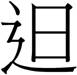 Lesson 2 Whose Cap Is This? （2）單元2小數的乘法（4）第一單元 清末現代化的建設第二課 外力衝擊與現代化建設（3）一、管弦樂說故事1-1彼得與狼三、有趣的字3-1文字大觀園五、熱鬧的慶典5-2搖頭擺尾舞獅陣（3）一、璀璨的星空2.利用星座盤觀測星星（3）一、球類快樂玩1-2卯足全力（3）第一單元我們這一家活動二良好的互動（3）六3/13-3/19家庭教育(1)神奇的數位影像世界（1）一、戲偶天地1-2好戲開鑼（1）閱讀列車 小兔彼得和波特小姐（1）單元3
扇形（1）527閱讀列車 小兔彼得和波特小姐（5）一、快樂的童年 2.鬥陣來迌（1）Lesson 2 Whose Cap Is This? （2）單元3
扇形（4）第二單元 日本統治下的臺灣第一課英勇的抗日事蹟（3）一、管弦樂說故事1-1彼得與狼三、有趣的字3-1文字大觀園五、熱鬧的慶典5-2搖頭擺尾舞獅陣（3）一、璀璨的星空3.尋找北極星（3）一、球類快樂玩1-3籃球高手（3）健康促進學校議題(3)第二單元生命樂章活動一　生命組曲（3）七3/20-3/26(25)校慶運動會暨社區幼兒園預演校慶運動會暨社區幼兒園預演(1)3D繪圖-小丑魚（1）一、戲偶天地1-2好戲開鑼（1）第二單元愛的協奏曲第四課八歲，，一個人去旅行（1）單元3
扇形（1）527第二單元愛的協奏曲第四課八歲，，一個人去旅行（5）一、快樂的童年 2.鬥陣來迌（1）Lesson 2 Whose Cap Is This? （2）單元3
扇形（4）第二單元 日本統治下的臺灣第二課日本的治臺措施（3）一、管弦樂說故事1-2熱鬧的市集三、有趣的字3-2文字藝術師五、熱鬧的慶典5-2搖頭擺尾舞獅陣（3）二、水溶液1. 溶解在水中的物質（3）二、寶貝我的家2-1溝通的藝術2-2家庭危機（3）第二單元生命樂章活動一　生命組曲（3）孝道教育(2)八3/27-4/02家庭教育(1)3D繪圖-小丑魚（1）一、戲偶天地1-3後場鑼鼓響1-4逗陣來做戲（1）第二單元愛的協奏曲第五課給孩子的一封信（1）單元4
正方體和長方體（1）527第二單元愛的協奏曲第五課給孩子的一封信（5）一、快樂的童年 2.鬥陣來迌（1）兒童節活動(1)Review 1 Culture & Festivals Let’s Go Egg Hunting! （2）單元4
正方體和長方體（4）第二單元 日本統治下的臺灣第二課日本的治臺措施（3）一、管弦樂說故事1-2熱鬧的市集三、有趣的字3-2文字藝術師五、熱鬧的慶典5-2搖頭擺尾舞獅陣（3）兒童節活動(2)二、水溶液2.水溶液的酸鹼性（3）三、跑跳擲樂無窮3-1跑走好體能（3）兒童節活動(2)第二單元生命樂章活動二成長協奏曲（3）性平教育(3)九4/03-4/09（星期一）：兒童節及民族掃墓節放假      （星期二）：兒童節補假3D繪圖-小丑魚（0）一、戲偶天地1-4逗陣來做戲（1）第二單元愛的協奏曲第六課凝聚愛的每一哩路（1）單元4
正方體和長方體（1）315第二單元愛的協奏曲第六課凝聚愛的每一哩路（3）二、來看迎鬧熱 3.迎媽祖（1）Review 1（2）單元4
正方體和長方體（2）第二單元 日本統治下的臺灣第三課殖民統治下的臺灣社會（1）一、管弦樂說故事1-3笛聲飛揚三、有趣的字3-2文字藝術師五、熱鬧的慶典5-2搖頭擺尾舞獅陣（1）二、水溶液2.水溶液的酸鹼性（2）三、跑跳擲樂無窮3-2跳遠小飛俠（2）第二單元生命樂章活動二成長協奏曲（1）十4/10-4/16家暴防制(1)3D繪圖-小丑魚（1）一、戲偶天地1-4逗陣來做戲（1）第二單元愛的協奏曲第七課一針一線縫進母愛（1）單元5整數、小數除以整數（1）527第二單元愛的協奏曲第七課一針一線縫進母愛（5）家政教育(2)二、來看迎鬧熱 3.迎媽祖（1）Lesson 3 Where Are You Going?【第一次評量週】（2）單元5整數、小數除以整數（4）第二單元 日本統治下的臺灣第三課殖民統治下的臺灣社會（3）二、我的家鄉我的歌2-1寶島風情四、奇幻空間4-1有趣的空間五、熱鬧的慶典5-2搖頭擺尾舞獅陣（3）二、水溶液2.水溶液的酸鹼性（3）三、跑跳擲樂無窮3-2跳遠小飛俠（3）第二單元生命樂章活動二成長協奏曲（3）生涯發展教育(3)十一4/17-4/23第一次定期評量：4月21日~22日家暴防制(1)變化我的大頭照（1）二、感恩的季節2-1甜蜜的音符（1）語文天地二（1）評量週加油小站一（1）527語文天地二（5）二、來看迎鬧熱 3.迎媽祖（1）Lesson 3 Where Are You Going? （2）評量週加油小站一（4）第三單元中華民國時期第一課光復後的政治與經濟（3）二、我的家鄉我的歌2-1寶島風情四、奇幻空間4-1有趣的空間五、熱鬧的慶典5-2搖頭擺尾舞獅陣（3）二、水溶液3.水溶液的導電性（3）三、跑跳擲樂無窮3-3壘球投擲王（3）第三單元讓我們同在一起活動一族群調色盤（3）十二4/24-4/30家暴防制(1)變化我的大頭照（1）二、感恩的季節2-2將心比心（1）第三單元文明時光機第八課沉默的動物園（1）單元6生活中的大單位（1）527第三單元文明時光機第八課沉默的動物園（5）二、來看迎鬧熱 3.迎媽祖（1）Lesson 3 Where Are You Going? （2）單元6生活中的大單位（4）第三單元中華民國時期第二課光復後的社會與文化發展（3）二、我的家鄉我的歌2-1寶島風情 四、奇幻空間4-2換個角度看空間五、熱鬧的慶典5-2搖頭擺尾舞獅陣（3）三、動物大觀園1.動物的運動（3）三、跑跳擲樂無窮3-4跳出變化（3）第三單元讓我們同在一起活動一族群調色盤（3）十三5/01-5/07生命教育(1)變化我的大頭照（1）二、感恩的季節2-3愛要怎麼說（1）第三單元文明時光機第八課被埋葬了的城市（1）單元6生活中的大單位（1）527第三單元文明時光機第八課被埋葬了的城市（5）三、咱的故鄉 4.林仔街（1）Lesson 4 What Do You See? （2）單元6生活中的大單位（4）第三單元中華民國時期第三課我們的政府與人民（3）廉政誠信(3)二、我的家鄉我的歌2-1寶島風情四、奇幻空間4-3建築中的空間五、熱鬧的慶典5-2搖頭擺尾舞獅陣（3）三、動物大觀園2.動物的繁殖和育幼（3）四、美麗人生4-1生長你我他（3）第三單元讓我們同在一起活動二族群交響曲（3）人權教育(3)十四5/08-5/14(10) 母親節感恩活動暨閱讀成果展母親節感恩活動暨閱讀成果展藝術與人文(1) 變化我的大頭照（1）二、感恩的季節2-3愛要怎麼說（1）第三單元文明時光機第九課地下護衛軍（1）單元7
比率和百分率（1）527第三單元文明時光機第九課地下護衛軍（5）三、咱的故鄉 4.林仔街（1）Lesson 4 What Do You See? （2）單元7
比率和百分率（4）第四單元聚落與人口第一課聚落類型與生活差異（3）二、我的家鄉我的歌2-1寶島風情四、奇幻空間4-4小小建築師五、熱鬧的慶典5-2搖頭擺尾舞獅陣（3）三、動物大觀園2.動物的繁殖和育幼（3）四、美麗人生4-2飲食小專家（3）食育(2)第三單元讓我們同在一起活動二族群交響曲（3）十五5/15-5/21生命教育(1)寫信給我的好朋友（1）三、我們的故事3-1音樂裡的故事（1）語文天地三（1）單元7
比率和百分率（1）527語文天地三（5）三、咱的故鄉 4.林仔街（1）Lesson 4 What Do You See? （2）單元7
比率和百分率（4）第四單元聚落與人口第二課聚落的演變（3）二、我的家鄉我的歌2-2我的家鄉我的歌 四、奇幻空間4-4小小建築師五、熱鬧的慶典5-3我們的舞獅祭（3）三、動物大觀園3.動物的求生之道（3）五、有氧舞活力5-1拳擊有氧（3）第三單元讓我們同在一起活動二族群交響曲（3）十六5/22-5/28環境教育(1)寫信給我的好朋友（1）三、我們的故事3-1音樂裡的故事（1）閱讀列車 穿越地球（1）單元8容積和容量（1）527閱讀列車 穿越地球（5）三、咱的故鄉 5.民俗藝品收藏家（1）Lesson 5 Do You Have Any Lamps? （2）單元8容積和容量（4）第四單元聚落與人口第三課臺灣人口的變化（3）二、我的家鄉我的歌2-2我的家鄉我的歌四、奇幻空間4-4小小建築師五、熱鬧的慶典5-3我們的舞獅祭（3）三、動物大觀園4.動物的二級分類（3）五、有氧舞活力5-2荷里皮波舞（3）第四單元化險為夷活動一居安思危（3）十七5/29-6/04（六）補行上課6月1日(三)、2日(四)畢業考環境教育(1)寫信給我的好朋友（1）三、我們的故事3-2編個故事真有趣（1）第四單元用心看世界第十一課天涯若比鄰（2）單元8容積和容量（1）
 633第四單元用心看世界第十一課天涯若比鄰（6）三、咱的故鄉 5.民俗藝品收藏家（1）Lesson 5 Do You Have Any Lamps? （3）單元8容積和容量（5）
 第五單元 臺灣的區域與交通第一課 區域的形成（4）二、我的家鄉我的歌2-3笛聲飛揚四、奇幻空間4-4小小建築師五、熱鬧的慶典5-3我們的舞獅祭（3）四、防鏽與食品保存1.防鏽（3）六、搶救地球6-1生病的地球6-2環境汙染面面觀（5）第四單元化險為夷活動一居安思危（3）十八6/05-6/11（星期四）：端午節放假（星期五）調整放假，於（六）補行上課環境教育(1)寫信給我的好朋友（1）三、我們的故事3-3圖畫故事書（0）第四單元用心看世界第十二課尼泊爾少年（0）單元9
怎樣列式（0）216第四單元用心看世界第十二課尼泊爾少年（3）三、咱的故鄉 5.民俗藝品收藏家（0）Lesson 5 Do You Have Any Lamps? （1）單元9
怎樣列式（3）第五單元 臺灣的區域與交通第二課 北中南東看臺灣（2）六、自然之美6-1探索自然之美（2）四、防鏽與食品保存1.防鏽（1）六、搶救地球6-2環境汙染面面觀（1）第四單元化險為夷活動一居安思危、活動二臨危不亂（3）十九6/12-6/186/17(五)畢業典禮(16)畢業典禮暨社區音樂晚會預演海馬的窩（1）三、我們的故事3-3圖畫故事書（1）第四單元用心看世界第十三課橘色打掃龍（1）單元9
怎樣列式（1）527第四單元用心看世界第十三課橘色打掃龍（5）三、咱的故鄉 5.民俗藝品收藏家（1）Review 2【第二次評量週】（2）單元9
怎樣列式（4）第五單元 臺灣的區域與交通第三課 寶島行透透（3）六、自然之美6-1探索自然之美（3）四、防鏽與食品保存2.食品保存（3）資訊教育(2)七、老化與健康7-1關懷老年人（3）第四單元化險為夷活動二臨危不亂（3）二十6/19-6/25第二次定期評量： 6月23日~24日品德教育(1)海馬的窩（1）三、我們的故事3-4為故事配樂3-5千變萬化演故事（1）第四單元用心看世界第十四課瓶中信──時空寄情（1）單元10柱體和錐體（1）527第四單元用心看世界第十四課瓶中信──時空寄情（5）俗語／傳統念謠～十二生相（1）Review 2（2）單元10柱體和錐體（4）第六單元 生活大不同第一課 生活的轉變（3）六、自然之美6-2大自然的樂章（3）四、防鏽與食品保存2.食品保存（3）食育(2)七、老化與健康7-1關懷老年人（3）第四單元化險為夷活動二臨危不亂（3）性侵防治(3)二十一6/26-6/30評量週休業式（1）海馬的窩（1）三、我們的故事3-4為故事配樂3-5千變萬化演故事（1）319語文天地四（3）古詩吟唱～夜雨寄北／閩南語歌欣賞～天燈（0）Review 2（1）加油小站二（3）第六單元 生活大不同第二課 多采多姿的藝術生活（2）六、自然之美6-3自然與神話（3）海洋教育(2)四、防鏽與食品保存2.食品保存（3）七、老化與健康7-2健康檢查（1）第四單元化險為夷活動二臨危不亂（3）全民國防(3)全學期上課總日數—96日全學期上課總日數—96日實際上課節數181919201894515951840775657565858全學期應上課總節數全學期應上課總節數全學期應上課總節數609全學期實際上課總節數全學期實際上課總節數全學期實際上課總節數全學期實際上課總節數609609備註備註1.第二學期：自105年2月12日(第1週)至105年6月30日(第21週)休業式，實際上課天數96日。2.重要教育工作請以下列顏色、加框標示：友善校園   家庭教育   家暴防制  性平教育  生命教育  社會補充教材  環境教育  藝術與人文  性侵防治  全民國防 品德教育  交通安全教育  廉政誠信  人權教育  食育  健康促進學校議題  海洋教育 資訊教育  家政教育 生涯發展教育  資訊倫理  孝道教育  兒童節活動1.第二學期：自105年2月12日(第1週)至105年6月30日(第21週)休業式，實際上課天數96日。2.重要教育工作請以下列顏色、加框標示：友善校園   家庭教育   家暴防制  性平教育  生命教育  社會補充教材  環境教育  藝術與人文  性侵防治  全民國防 品德教育  交通安全教育  廉政誠信  人權教育  食育  健康促進學校議題  海洋教育 資訊教育  家政教育 生涯發展教育  資訊倫理  孝道教育  兒童節活動1.第二學期：自105年2月12日(第1週)至105年6月30日(第21週)休業式，實際上課天數96日。2.重要教育工作請以下列顏色、加框標示：友善校園   家庭教育   家暴防制  性平教育  生命教育  社會補充教材  環境教育  藝術與人文  性侵防治  全民國防 品德教育  交通安全教育  廉政誠信  人權教育  食育  健康促進學校議題  海洋教育 資訊教育  家政教育 生涯發展教育  資訊倫理  孝道教育  兒童節活動1.第二學期：自105年2月12日(第1週)至105年6月30日(第21週)休業式，實際上課天數96日。2.重要教育工作請以下列顏色、加框標示：友善校園   家庭教育   家暴防制  性平教育  生命教育  社會補充教材  環境教育  藝術與人文  性侵防治  全民國防 品德教育  交通安全教育  廉政誠信  人權教育  食育  健康促進學校議題  海洋教育 資訊教育  家政教育 生涯發展教育  資訊倫理  孝道教育  兒童節活動1.第二學期：自105年2月12日(第1週)至105年6月30日(第21週)休業式，實際上課天數96日。2.重要教育工作請以下列顏色、加框標示：友善校園   家庭教育   家暴防制  性平教育  生命教育  社會補充教材  環境教育  藝術與人文  性侵防治  全民國防 品德教育  交通安全教育  廉政誠信  人權教育  食育  健康促進學校議題  海洋教育 資訊教育  家政教育 生涯發展教育  資訊倫理  孝道教育  兒童節活動1.第二學期：自105年2月12日(第1週)至105年6月30日(第21週)休業式，實際上課天數96日。2.重要教育工作請以下列顏色、加框標示：友善校園   家庭教育   家暴防制  性平教育  生命教育  社會補充教材  環境教育  藝術與人文  性侵防治  全民國防 品德教育  交通安全教育  廉政誠信  人權教育  食育  健康促進學校議題  海洋教育 資訊教育  家政教育 生涯發展教育  資訊倫理  孝道教育  兒童節活動1.第二學期：自105年2月12日(第1週)至105年6月30日(第21週)休業式，實際上課天數96日。2.重要教育工作請以下列顏色、加框標示：友善校園   家庭教育   家暴防制  性平教育  生命教育  社會補充教材  環境教育  藝術與人文  性侵防治  全民國防 品德教育  交通安全教育  廉政誠信  人權教育  食育  健康促進學校議題  海洋教育 資訊教育  家政教育 生涯發展教育  資訊倫理  孝道教育  兒童節活動1.第二學期：自105年2月12日(第1週)至105年6月30日(第21週)休業式，實際上課天數96日。2.重要教育工作請以下列顏色、加框標示：友善校園   家庭教育   家暴防制  性平教育  生命教育  社會補充教材  環境教育  藝術與人文  性侵防治  全民國防 品德教育  交通安全教育  廉政誠信  人權教育  食育  健康促進學校議題  海洋教育 資訊教育  家政教育 生涯發展教育  資訊倫理  孝道教育  兒童節活動1.第二學期：自105年2月12日(第1週)至105年6月30日(第21週)休業式，實際上課天數96日。2.重要教育工作請以下列顏色、加框標示：友善校園   家庭教育   家暴防制  性平教育  生命教育  社會補充教材  環境教育  藝術與人文  性侵防治  全民國防 品德教育  交通安全教育  廉政誠信  人權教育  食育  健康促進學校議題  海洋教育 資訊教育  家政教育 生涯發展教育  資訊倫理  孝道教育  兒童節活動